 Mrs Halim Level 2 – AT2)LO: Is Shabbat important to Jewish children? 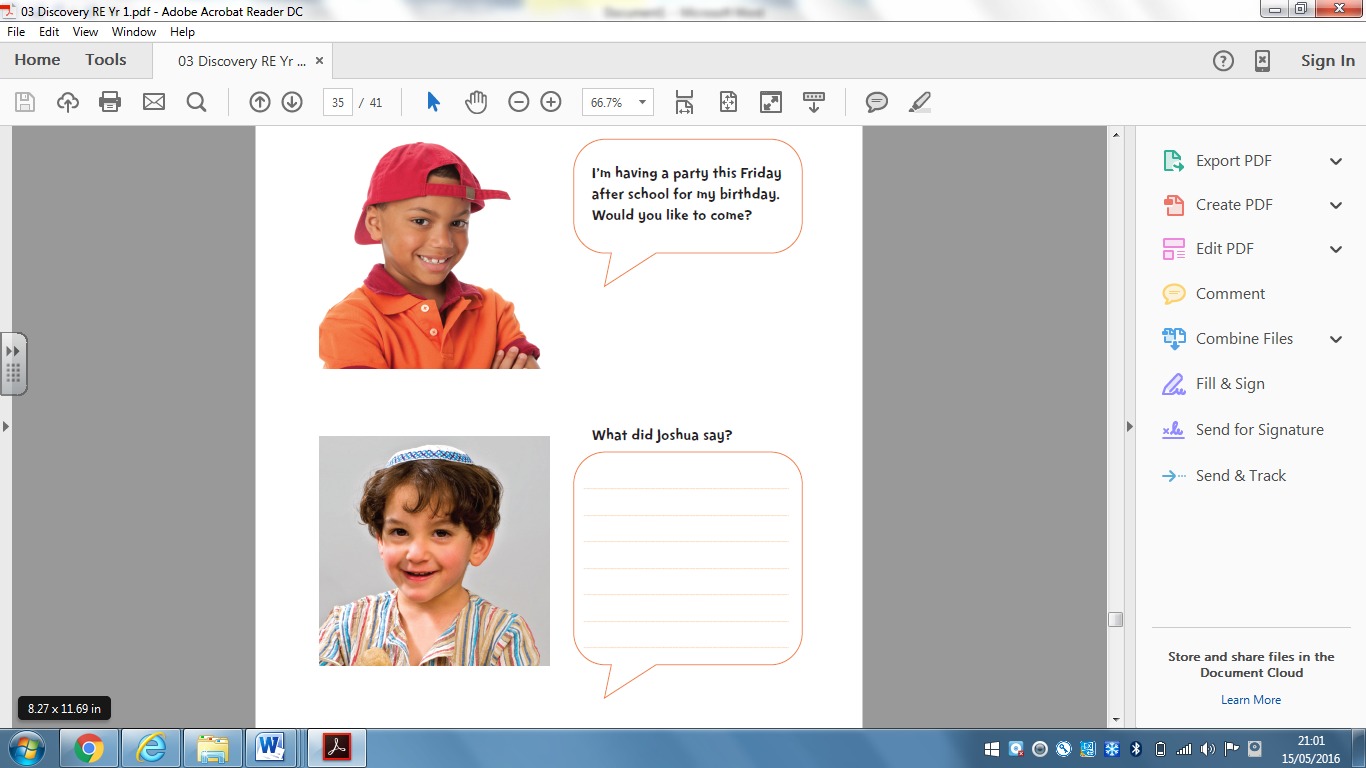 Reflection: Why did Joshua say this?___________________________________________________R A G         